CEITECProject application formProject name:ApplicantFirst name:						Surname: E-mail: 						Phone: Position (check box): Researcher (Ph.D. title and higher)	 Ph.D. student	 MA studentIn case of Ph.D. or MA student, include also name, surname and contact details of principal investigator (PI):First name PI:							Surname PI: E-mail PI: 							Phone PI: Institution: Institution type (check box):  University or other higher education organisation		  Public research organisationAddress (street, city, post code, country): Project proposal (max 2 A4 pages)Core facility to be used: Abstract:Background (scientific context of the proposed project): Objectives: Expected results: Experimental plan (methods/technical requirements):References:Quantification of the project (e.g. number of samples, hours of equipment time needed):Please fill in also core facility specific information on the following pages!Please proceed to particular Core Facility application form:CEITEC - Biomolecular Interaction and Crystallization	3CEITEC - X-ray Diffraction and Bio-SAXS Core Facility	13CEITEC - Nanobiotechnology	21CEITEC - Josef Dadok National NMR Centre	22CEITEC - Cryo-electron Microscopy and Tomography	24CEITEC - Proteomics	25CEITEC - Biomolecular Interaction and CrystallizationCore facility specific information Please, choose the following services, which are you interested inCEITEC - X-ray Diffraction and Bio-SAXS Core FacilityCore facility specific information Abbreviations: BAG - Block Allocation Group Proposal, no description of individual samples is necessary,SP – Standard Proposal with a single sample or with multiple samplesNon-biological SAXS service required:Mode of service:  SAXS characterization of non-biological nanostructures is provided only as a measurement, without any advanced analysis of resulting SAXS dataNumerical quantification of requirement for non-biological SAXS characterization:  Estimated number of samples for non-biological SAXS characterization     for a selected period of time (check one)CEITEC - X-ray Diffraction and Bio-SAXS Core FacilityAbbreviations: BAG - Block Allocation Group Proposal, no description of individual samples is necessary,SP – Standard Proposal with a single sample or with multiple samplesBiological SAXS service required:Mode of service:Numerical quantification of requirement for biological SAXS characterization:Estimated number of samples for biological SAXS characterization     for a selected period of time (check one)CEITEC - X-ray Diffraction and Bio-SAXS Core FacilityAbbreviations: BAG - Block Allocation Group Proposal, no description of individual samples is necessary,SP – Standard Proposal with a single sample or with multiple samplesDiffraction service for non-biological single crystal sample(s) required:Mode of service:Numerical quantification of requirement for non-biological single crystal diffraction: Estimated number of samples for non-biological X-ray diffraction experiments   for a selected period of time (check one)CEITEC - X-ray Diffraction and Bio-SAXS Core FacilityAbbreviations: BAG - Block Allocation Group Proposal, no description of individual samples is necessary,SP – Standard Proposal with a single sample or with multiple samplesX-ray service with biological sample(s) required:Mode of service:Numerical quantification of requirements for biological single crystal diffraction: Estimated/required number of hours of X-ray time  for a selected period of time (check one)CEITEC - X-ray Diffraction and Bio-SAXS Core FacilitySAFETY DATA SHEET for Biological samplesCEITEC - X-ray Diffraction and Bio-SAXS Core FacilitySAFETY DATA SHEET for non Biological SamplesCEITEC - NanobiotechnologyCore facility specific informationEquipment required: NtegraVita /  SolverNEXT /  NanoWizzard3 /  ForcerRobot /  FastScanBio /
 SciFlexArrayer S3 /  IX81-CLSM-FV1200Type of analysis: AFM (dry) /  AFM (liquid) /  AFM (advanced) /  ink-jet deposition /  confocal microscopy /
 bioconjugation /  other (specify)Sample(s) description (origin, size, history, compatibility, safety…):Expected project duration (hours):Service required: Full service (measurement and analysis) /  Technical assistance /  No assistanceCEITEC - Josef Dadok National NMR CentreCore facility specific information Sample descriptionType of NMR experiments (e.g. proton 1D, 13C with proton decoupling, DEPT, COSY, HMBC etc.)Equipment required (specify magnetic field, probehead, pulseprogram, etc., if necessary): Time needed to prepare and deliver samples:Estimated measuring time required (days):Previous NMR measurements on the sample (please check all that apply):none1D1H2D Homonuclear 2D HeteronuclearHeteronuclear 3D NMR other - please specify:Please provide previously measured spectra if available!Service required:Full service (after consulting)Full measurement and assistance with analysisFull measurement without analysisAssistance with measurement and analysisAssistance with measurementNo assistanceCEITEC - Cryo-electron Microscopy and TomographyCore facility specific informationSample descriptionSample(s) description (origin, oligomeric state, stability, purity, biosafety level, decontamination, etc.):Equipment requested:FEI Titan KriosFEI Tecnai F20FEI Versa3DType of analysis:Single particle analysisTomographyFIB millingService required:Full service (data acquisition and image processing)Technical assistanceNo assistanceCEITEC - ProteomicsCore facility specific informationSample descriptionOrganism:	Sample origin (solution, gel etc; incl. solvent/buffer/salts/detergent information), max. 100 words:Sample history (description of sample prep procedures), max. 200 words:Gel electrophoresis:1D		 2D	pI range:		% T:		Staining:Services required:Protein fractionation/separation (1D, 2D GE, IEF, LC)Analysis of intact proteinProtein identificationCharacterisation of protein modificationsAbsolute and relative protein quantification  SAMPLES INFORMATIONIn case of need (e.g. multiple samples), copy the tableSAMPLES INFORMATIONIn case of need (e.g. multiple samples), copy the tableSAMPLES INFORMATIONIn case of need (e.g. multiple samples), copy the tableSAMPLES INFORMATIONIn case of need (e.g. multiple samples), copy the tableSample name:Sample name:Sample name:Sample name:Sample description:
(# sample and buffer description - concentration,  molecular weight, pH, theoretical pI, usage of  His-Tag)Sample description:
(# sample and buffer description - concentration,  molecular weight, pH, theoretical pI, usage of  His-Tag)Sample description:
(# sample and buffer description - concentration,  molecular weight, pH, theoretical pI, usage of  His-Tag)Sample description:
(# sample and buffer description - concentration,  molecular weight, pH, theoretical pI, usage of  His-Tag)Do the samples present any risk to human health and/or environment? 
 No		 Yes		Class of risk:	 1	 2	 3if Yes , please specify details in the Other specification fieldDo the samples present any risk to human health and/or environment? 
 No		 Yes		Class of risk:	 1	 2	 3if Yes , please specify details in the Other specification fieldDo the samples present any risk to human health and/or environment? 
 No		 Yes		Class of risk:	 1	 2	 3if Yes , please specify details in the Other specification fieldDo the samples present any risk to human health and/or environment? 
 No		 Yes		Class of risk:	 1	 2	 3if Yes , please specify details in the Other specification fieldSource of origin:Source of origin:Source of origin:Source of origin:Is the sample recombinant: 		 Yes			 No
if Yes , please specify the expression host:Is the sample recombinant: 		 Yes			 No
if Yes , please specify the expression host:Is the sample recombinant: 		 Yes			 No
if Yes , please specify the expression host:Is the sample recombinant: 		 Yes			 No
if Yes , please specify the expression host:The sample is: (tick if valid)The sample is: (tick if valid)The sample is: (tick if valid)The sample is: (tick if valid)active virusvirulence factortoxinprion proteinOther specificationsOther specificationsOther specificationsOther specificationsGENERAL SERVICE INFORMATIONAre you interested in data evaluation service (if relevant)?	 Yes		 Noif Yes , please specify in which methodAre you interested in training in data processing (if relevant)?	 Yes		 Noif Yes , please specify in which methodAre you interested in expert consulting assistance?		 Yes		 Noif Yes , please specify in which methodCalorimetric titration Equipment requested:VP-iTC	(This type of equipment is supposed to be managed by the user itself after special training) AutoiTC200	(This type of equipment is supposed to be managed by the technican of CF) Equipment requested:VP-iTC	(This type of equipment is supposed to be managed by the user itself after special training) AutoiTC200	(This type of equipment is supposed to be managed by the technican of CF) Experiment details:
(VP-ITC only)Time of measurement required: ………….. daysIf you plan to use other liquids than water-based buffers, please specify in “Other information” field !!!(AutoiTC200 only):
Number of samples:  ………. 	Number of replicates per sample: ………..Blank measurement required?              	Total measurements expected: ............Do you request measurement at different temperatures?	 Yes		 Noif Yes, please specify, experiments are routinely performed at Experiment details:
(VP-ITC only)Time of measurement required: ………….. daysIf you plan to use other liquids than water-based buffers, please specify in “Other information” field !!!(AutoiTC200 only):
Number of samples:  ………. 	Number of replicates per sample: ………..Blank measurement required?              	Total measurements expected: ............Do you request measurement at different temperatures?	 Yes		 Noif Yes, please specify, experiments are routinely performed at Type of experiments (AutoiTC200 only):Standard titration experiments	
Competitive titration experiments for low or ultrahigh affinity interactions	
Single titration injection (continuous titration)	Type of experiments (AutoiTC200 only):Standard titration experiments	
Competitive titration experiments for low or ultrahigh affinity interactions	
Single titration injection (continuous titration)	Method of evaluation (AutoiTC200 only): Automated evaluation using in-build software fitting (one independent binding site model and/or one independent binding site model with fixed stoichiometry)	Expert evaluation (one or two independent binding site model, cooperativity, competitive binding, kinetics)	Method of evaluation (AutoiTC200 only): Automated evaluation using in-build software fitting (one independent binding site model and/or one independent binding site model with fixed stoichiometry)	Expert evaluation (one or two independent binding site model, cooperativity, competitive binding, kinetics)	Other information, or If more description is needed than is covered by the formOther information, or If more description is needed than is covered by the formDifferential Scanning Calorimetry This type of experiment is supposed to be managed by the user itself after special training                 Time of measurement required: ………….. daysTime of measurement required: ………….. daysSpecify the temperature range of the experiment:If you plan to use other liquids than water / water-based buffers, please specify in “Other information” field !!!Specify the temperature range of the experiment:If you plan to use other liquids than water / water-based buffers, please specify in “Other information” field !!!Type of experiments planned:Type of experiments planned:Other information, or if more description is needed than is covered by the formOther information, or if more description is needed than is covered by the formMicroscale Thermophoresis (Monolith NT .115)/ Differential scanning fluorimetry (Prometheus NT.48)This type of experiment is supposed to be managed by the user itself after special training                 Used instrument for measurement:	Monolith NT.115	Prometheus NT.48Number of runs required: ………….. (1 run = 1 binding curve of 16 points for Microscale Thermophoresis / 48 samples using Differential scanning fluorimetry)Number of runs required: ………….. (1 run = 1 binding curve of 16 points for Microscale Thermophoresis / 48 samples using Differential scanning fluorimetry)Specify used label (for Monolith NT.115): ……………………………Specify used label (for Monolith NT.115): ……………………………Extinction coef. at 280 nm (for Prometheus NT.48): …………….. Extinction coef. at 280 nm (for Prometheus NT.48): …………….. Type of experiments planned:Type of experiments planned:Other information, or if more description is needed than is covered by the formOther information, or if more description is needed than is covered by the formSurface plasmon resonance (Biacore T200)This type of experiment is supposed to be managed by the user itself after special training                 Time of measurement required: ………….. daysTime of measurement required: ………….. daysSensor chips for measurement:	I will use my own chip	I need a chip provided by CFIf you want sensor chips to be supplied by CF, please fill in the number of chips of each type you request.………….x  Covalent immobilization 
	   I need appropriate immobilization chemicals………….x  NTA (for metallo-affinity binding)………….x  Hydrophobic (for lipid mono-/bilayer)………….x  Gold (for complete user-defined surface chemistry modification)Sensor chips for measurement:	I will use my own chip	I need a chip provided by CFIf you want sensor chips to be supplied by CF, please fill in the number of chips of each type you request.………….x  Covalent immobilization 
	   I need appropriate immobilization chemicals………….x  NTA (for metallo-affinity binding)………….x  Hydrophobic (for lipid mono-/bilayer)………….x  Gold (for complete user-defined surface chemistry modification)Type of experiments planned:Type of experiments planned:Other information, or if more description is needed than is covered by the formOther information, or if more description is needed than is covered by the formSurface plasmon resonance (SPR Imaging multichannel system)This type of experiment is supposed to be managed by the user itself after special training                 Time of measurement required:  …………..    daysTime of measurement required:  …………..    daysSensor chips for measurement:	I will use my own chip	I need a chip provided by CFNote: the Core Facility provides the unmodified sensor chips with gold layer only. If you require the chip coating services, please specify in “Other information” field !!!Sensor chips for measurement:	I will use my own chip	I need a chip provided by CFNote: the Core Facility provides the unmodified sensor chips with gold layer only. If you require the chip coating services, please specify in “Other information” field !!!Type of experiments planned:Type of experiments planned:Other information, or if more description is needed than is covered by the formOther information, or if more description is needed than is covered by the formAnalytical ultracentrifugationAnalytical ultracentrifugationNumber of samples: ……….Number of total measurements expected: ………..Number of total measurements expected: ………..Type of experiments:Sedimentation velocity (1 day/experiment)	Sedimentation equilibrium (4 days/experiment)	Note, that max 3 samples may be measured in one experiment !!!Type of experiments:Sedimentation velocity (1 day/experiment)	Sedimentation equilibrium (4 days/experiment)	Note, that max 3 samples may be measured in one experiment !!!Type of experiments:Sedimentation velocity (1 day/experiment)	Sedimentation equilibrium (4 days/experiment)	Note, that max 3 samples may be measured in one experiment !!!Other information, or if more description is needed than is covered by the formOther information, or if more description is needed than is covered by the formOther information, or if more description is needed than is covered by the formDynamic light scatteringThis type of experiment is supposed to be managed by the user itself after special training                 Time of measurement required: …….. hoursTime of measurement required: …….. hoursTemperature of experiments:Type of experiments:Temperature of experiments:Type of experiments:Other information, or if more description is needed than is covered by the formOther information, or if more description is needed than is covered by the formCD/ fluorescence measurementThis type of experiment is supposed to be managed by the user itself after special training                 Time of measurement required: ………….. hoursTime of measurement required: ………….. hoursCuvette types required:  path  path  path  path  fluorescence compatible  fluorescence compatible I need to change the typical configuration. Please specify in the “Other information” field below. This requires technical assistence.(Standard configuration includes: peltier, standard cuvette, CD detector, fluorescence monochromator)Cuvette types required:  path  path  path  path  fluorescence compatible  fluorescence compatible I need to change the typical configuration. Please specify in the “Other information” field below. This requires technical assistence.(Standard configuration includes: peltier, standard cuvette, CD detector, fluorescence monochromator)Type of experiments:Type of experiments:Other information, or if more description is needed than is covered by the formOther information, or if more description is needed than is covered by the formProtein CrystallizationNumber of samples: ……….Number of samples: ……….Requested technique:Standard screen set-up			Number of screen plates per sample required: ………..specify screens required in “Other information” field
Plate storage and inspection			Prolonged inspection period: 4 + ………. weeksstandard time of plate inspection is one month (4 weeks), plates are typically stored for additional 5 months without inspectionOptimization of crystallization			Number of screen plates per sample required: ………..
Advanced crystallization techniques	specify in “Other information” fieldRequested technique:Standard screen set-up			Number of screen plates per sample required: ………..specify screens required in “Other information” field
Plate storage and inspection			Prolonged inspection period: 4 + ………. weeksstandard time of plate inspection is one month (4 weeks), plates are typically stored for additional 5 months without inspectionOptimization of crystallization			Number of screen plates per sample required: ………..
Advanced crystallization techniques	specify in “Other information” fieldOther information, or if more description is needed than is covered by the formOther information, or if more description is needed than is covered by the formSAMPLES INFORMATIONIn case of multiple samples, copy the tableSample name:Sample  description:Is the sample an active?     Does the sample present any risk to human health and/or environment?  If Yes , please specify in the Other information field  Please, specify biosafety level: GMO ?	Please, specify source of origin: Precautions for safe handling:Personal protective equipment:Other specifications:SAMPLES INFORMATIONIn case of multiple samples, copy the tableSample name:Sample  description:Does the sample present any risk to human health and/or environment?     If Yes , please specify in the Other information field  Is the sample expected to be: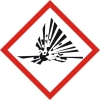 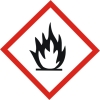 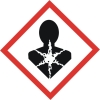 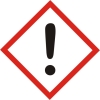 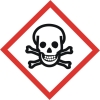 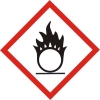 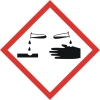 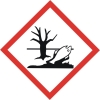 Other hazards:Signal word: Description of first aid measures:Precautions for safe handling:Conditions for safe storage, including any incompatibilities:Personal protective equipment:Reactivity:Chemical stability:Possibility of hazardous reaction with:Incompatible with materials:Please, specify source of origin: Other specifications:Aggregation state (solid/liquid): Molecular weight:solvent/buffer/pH:Temperature (typical/max allowed):Concentration:Stability:Specify if the sample is isotopically labelled:natural isotopic abundance 15N 13C 2H  other - please specify:Comments:Sample name:Total molecular mass:Concentration:Buffer (composition, pH):